2018 EPL Fun võistluste sari 2018 EWA Fun series competitionEPL Fun võistlussarja infoleht: http://purjelaualiit.ee/ EWA Fun competition series infopage: http://purjelaualiit.ee/ VÕISTLUSTEADE JA PURJETAMISJUHISED NOTICE OF RACE & SAILING INSTRUCTIONS (NoR/SI) 1. FUN ETAPID / FUN EVENTS  [DP] tähistab reeglit, kus karistus määratakse  		[DP] denotes a rule for which the penalty is Protestikomitee vabal valikul ning see võib 		at the discretion of the International Jury and olla väiksem kui diskvalifitseerimine. 			may be less than disqualification.  [NP] tähistab, et selle reegli rikkumise korral  		[NP] denotes that a breach of this rule will ei saa teised paadid protestida. 						not be grounds for a protest by a board. 	2. 	REEGLID 	2. 	RULES 2.1. 	Võistlused viiakse läbi 					2.1. 	The event will be governed by the rules asPurjetamise Võistlusreeglite (RRS),		 		defined in the Racing Rules of Sailing (RRSsh lisa B – Purjelaua võistlusreeglite ja 			appendix B – Windsurfing competition RulesRSS lisa F – Lohelaua võistlusreeglite			alusel and appendix F – Kitesurfing alusel.							competition Rules. 	2.2. 	Kehtivad EPL Fun sarja üldjuhend, käesolev 	    2.2. 	The General Instruction for Fun events of võistlusteade & purjetamisjuhised ja 			EWA, Notice of Race & Sailing Instructions võistluskomitee otsused. 					and Race Commitee decisions will apply. 2.3. 	Kui keelte vahel on konflikt, on inglise keel 	2.3. 	If there is a conflict between languages, the ülimuslik. 							English text will prevail. 2.4. 	Kõik tugiisikud (RRS definitsioon ‘Tugiisik’) on 	2.4. 	All Support Persons (RRS Definition ‘Support allutatud reeglitele (RRS definitsioon ‘Reegel’) 	   	Person’) are subject to the rules (RRS vastavalt RRS reeglile 3 – Reeglite 			Definition ‘Rule’, according to RRS 3 – tunnustamine. 						Acceptance of the Rules. 	3. 	[DP] [NP] REKLAAM 	3. 	[DP] [NP] ADVERSTING 	 	Laudadelt võib nõuda korraldava kogu poolt 	 	In accordance with WS Regulation 20, valitud ja antud reklaami kandmist vastavalt 		Advertising Code, boards may be required to World Sailing määrusele 20 				display advertising chosen and supplied by 'Reklaamikoodeks'. 					the Organising Authority. 4. VÕISTLUSARVESTUSED 4. DIVISIONS 4.1 Purjelaud: 						4.1 Windsurf: 	4.1.1 	Üldarvestus - osalevad kõik võistlejad; 	4.1.1 	Overall – open to all cometitors 	4.1.2 	Naised;	4.1.2 	Women; 	4.1.3 	Master – osalevad meesvõistlejad, sünd. 	4.1.3 	Master - men born 1973-1982 or women born 1973-1982 ning naisvõistlejad, 				in 1978-1987; sünd. 1978–1987;4.1.4 	Grand master – osalevad meesvõistlejad, 		4.1.4 	WS Grand master – men born 1972 or earlier sünd. 1972 või varem ning kõik 				or women born 1977 or earlier; naisvõistlejad, sünd. 1977 või varem; 	4.1.5 	U17 - osalevad võistlejad, sündinud 	4.1.5 	U17 – competitors born in or after 	        2002-2003; 	                    2002-2003; 	4.1.6 	U15 - osalevad võistlejad, sündinud 	4.1.6 	U15 – competitors born in or after 	              2004 ja hiljem; 	                         2004 ja hiljem;	4.2 	Purjelaua eriarvestused: (eeldusel, et 	4.2 	Windsurf special divisions: (provided that 	                      võistleja sõidab kogu võistluse raames sama                   the participant rides on the same board class 	klassi lauaga) 	throughout the contest) 	4.2.1 	Väike Funboard - kõik kuni 140L (k.a.) 	4.2.1 	Small Funboard – All boards up to and 140L 	sverdita purjelauad. 	without a centreboard 	4.3 	Lohelaud Open klass 	4.3 	Kite board Open Class4.3.1 	Mehed – osalevad kõik meesvõistlejad 	         4.3.1 	Men - all the male contestants (no age limit). (vanusepiiranguteta). 	4.3.2 	Naised – osalevad kõik naisvõistlejad 	4.3.2 	Women - all the female contestants (no age 	(vanusepiiranguteta). 	limit). 	4.4 	Aerulaud (SUP): 	4.4 	SUP: 4.4.1 	Üldarvestus – osalevad kõik võistlejad (soo- 	4.4.1 	Overall - all the competitors (no gender or ja vanusepiiranguteta). 					age limit). 	4.4.2 	Naised – osalevad kõik naisvõistlejad 	4.4.2 	Women – all the women participating (no age 	(vanusepiiranguteta). 	limit). 4.5 	    Võistlusarvestust peetakse minimaalselt  2 		4.5 	A minimum of 2 competitors is required to   	    võistlejaga ühes võistlusarvestuses. 			Constitute a division. 	5. 	VÕISTLUSKÕLBLIKKUS JA OSALEJAD 	5. 	ELIGIBILITY AND ENTRY 5.1. 	Võistlustest võivad osa võtta kõik lauad, kes 	5.1. 	The competition is open to all boards that on täitnud osavõtuavalduse ja täielikult 			complete the entry form and pay the full tasunud osavõtumaksu. 					entry fee. 5.2. 	Protestide ja apellatsioonide korral laieneb 	5.2. 	In case of protests and appeals the World World Sailing RRS reeglite kaitse vaid alaliidu 		Sailing Rules (RRS) protection extends only to 	(EPL) liikmetele. 	members of the Windsurfing National Association. 5.3. 	Osavõtuavaldus tuleb täita veebis 			5.3. 	The entry shall be made online on entry form registreerimisvormil hiljemalt võistlusele 			latest before the race day from 20:00. eelneva päeva õhtul kella 20:00-ks.  5.4. 	Hilinenud osavõtuavaldused aktsepteeritakse 	5.4. 	Late entries will be accepted under payment tingimusel, et makstakse hilinenud 		of a late entry fee. osavõtutasu. 	5.5. 	Osavõtuavaldus		5.5.      Entry Form	6. OSAVÕTUTASU 		6. FEES6.16.3. 	Osavõtutasu saab tasuda regatibüroos ainult 	6.3. 	Entry fee paid on site of event shall be in cash sularahas. Kaardimakseid teostada ei ole 			only. No cards accepted. võimalik. 	6.4. 	Osavõtumaksu ei tagastata. 	    6.4. 	The fee in non-refundable. 	7. 	VÕISTLUSFORMAAT 	     7. 	RACE FORMAT 7.1. 	Külgtuule rajasõidu, kõigile võistlejatele 		7.1. 	A crosswind racing, 'open entry' event. avatud, võistlus. Keerulisi vastutuule kursse ei 		Intricate upwind courses will not be used. kasutata. 7.2.        Maksimaalselt 8 võistlussõitu päevas.                   7.2. 	Competitors shall race a maximum 8 race per day. 7.3. 	Võistlused on ametlikult toimunud, kui antud 	7.3. 	1 race is required to be completed to klassis on toimunud 1 võistlussõit. 				constitute a series in a class. 	8. 	[DP] REGISTREERIMINE 	    8. 	[DP] REGISTRATION  	Kõik võistlejad peavad end registreerima 	 	All competitors shall complete onsite Regatibüroos mitte hiljem kui esimesel 		registration at the Race Office not later than võistluspäeval kell 11:15. 				the first day of competition at 11:15. 	9. 	AJAKAVA 	                        9. SCHEDULE9.1 9.2. 	Päeva võistlussõidud sõidetakse üksteise järgi 	9.2. 	Subsequent races will be held as soon as niipea kui võimalik, peale eelmise sõidu 			practicable after the end of the previous race. lõpetamist. 	9.3. 	Heisatud signaallipp L finišilaeval tähendab: 	     9.3. 	ICF L displayed on a Race Committee finish 	“Ole valmis purjetama uut võistlussõitu.” 	boat means: “Be ready to sail a new race.” 	10. 	VARUSTUS 	   10. 	EQUIPMENT 	10.1. 	Purjelaua varustusele piiranguid ei ole. 	    10.1. 	Windsurfing equipment is not restricted. 10.3.      Korraldaja võistlusvarustust ei taga.                     10.3. 	The organizer of the competition does not guarantee the equipment. 	10.4. 	Kõikidel Purjelaua grupi kasutatavatel 	   10.4. 	Each group used Windsurfing sails shall be purjedel peavad olema selgelt loetavad ja 			clearly legible and crisp, visible on both sides mõlemalt poolt nähtavad purjenumbrid. 			of the sail numbers. 	10.5. 	Purjenumbri muutmisel tuleb sellest teavitada        10.5. 	When changing sail number during the 	korraldajat enne starti.	competition, Race Committe must be notified before the start. 10.6. 	Kõik Lohe grupi võistlejad peavad kasutama 	10.6. 	All kite competitors must use the dragon võistlusnumbriga särki, millelt võistlusnumber		group race shirt number, race number, which on selgelt nähtav ja loetav nii eest kui tagant 		is clearly visible and legible from the front as vaates. 							the back. 	11. 	TEATED VÕISTLEJATELE 	11. 	NOTICES TO COMPETITORS 11.1. 	Teated võistlejatele pannakse välja ametlikule    11.1. 	Notices to competitors will be posted on the teadetetahvlile, mis asub regatibüroos. 			Official Notice Board in the Regatta Office. 11.2.      Kaldal heisatud signaallipp AP tähendab: kõik     11.2. 	ICF AP is displayed ashore means: All races                                 eelolevad sõidud on edasi lükatud. Ärge 				not started are postponed. Don’t leave the lahkuge sadamast enne AP langetamist. 				harbour before AP is lowered. 	  Signaallipu AP tähendus “1 minut” on asendatud tähendusega          Also “1 minute”“mitte vähem kui 20 minutit“.		is replaced with “not less than 20 minutes” in Race Signal AP. 	11.3. 	Klassi lipud: 	11.3. 	The Class flags: 	 	Purjelaud – „F“ valgel taustal 	 	Windsurf – „F“ on white background 	 	Kite – „KITE“ valgel taustal 	 	Kite – „KITE“ on white background 	 	SUP – „S“ (Sierra) 	 	SUP – „S“ (Sierra) 	12. 	VÕISTLUSALA 	12. 	RACING AREA 12.1. 	Võistlusalade asukohad on näidatud regati          12.1. 	Racing areas are shown in Regatta Notice of võistlusteate ja purjetamisjuhiste lisas. 			Race and Sailing Instructions Attachment. 	12.2. 	Stardiala on ala, mis jääb 50 meetri sisse 	12.2. 	The Starting Area is defined as: an area 	stardiliini ükskõik millisest punktist. 	covering 50 meters from any point on the starting line. 12.3. 	Võistlusala on ala, kus laud võib võistelda 	         12.3. 	The Racing Area is defined as the area where pluss 50 meetrit. 						a board may race plus 50 meters. 	13. 	VÕISTLUSRAJAD 	13. 	THE COURSES  	Regati võistlusteate ja purjetamisjuhiste lisas 	 	The diagrams in Regatta Notice of Race and toodud skeemid näitavad rada koos märkide 		Sailing Instructions Addendum show the 	võtmise järjekorraga ning millise poordiga 	cours, incl. the order in which marks are to be 	tuleb märke võtta. 	passed and the side on which each mark is to be left. 	14. 	PUNKTIARVESTUS 	   14. 	SCORING 	14.2. 	Kehtivad RRS Lisa A ja Lisa B muudatused. 	   14.2. 	RRS Appendix A and Appendix B8 shall apply. 14.2. 	Kõikides võistlusklassides kehtib 		          14.3.    	For all classes the low point scoring system vähempunktisüsteem. 	will apply. 	14.3. 	Mahaviskamised:  	14.3. 	Race discards as: 	1-2 sõitu           0 mahaviset;  	1-2 races           no discards;   	3-4 sõitu           1 mahaviset;  	3-4 races           1 discard; 	5-7 sõitu           2 mahaviset; 	5-7 races           2 discards; 8-11 sõitu         3 mahaviset; 				8-11 races         3 discards; 12-15 sõitu       4 mahaviset; 				12-15 races       4 discards; 	16 ja enam sõitu 5 mahaviset. 	16 and more races: 5 discards.  	15. 	START 	15. 	THE START 15.1. 	Kehtib RRS lisa B stardisüsteem 2, mis 	         15.1. 	The RSS appendix B starting system 2 will muudab reeglit 26. 					apply. This changes RRS 26. 15.3. 	[NP] Lauad kelle stardiprotseduur ei käi, 		15.3. 	[NP] Boards whose warning signal has not peavad hoiduma stardialast eemale. 			been made shall avoid the starting area. 	16. 	KONTROLLAJAD 	16. 	TIME LIMITS  	Kontrollaeg on 15 minutit võistlusgrupi 	 		Time limit will be 15 minutes after the finish esimese võistleja finišeerimisest. 				of the first competitor of the league. 	17. 	PROTESTID JA HEASTAMISNÕUDED 	17. 	PROTESTS AND REQUESTS FOR REDRESS 17.1. 	Protesti kontrollaeg klassile on 45 minutit, 	         17.1. 	The protest time limit per class is 45 minutes alates päeva viimases võistlussõidus klassi 		after the last boat of the class has finished the viimase võistleja finišeerimisest. Sama 	  	last race of the day. The same time limit 	kontrollaeg kehtib ka heastamistaotlustele. 	applies to request for redress. This changes 	See muudab RRS-i 62.2. 	RRS 62.2. 	17.2.         Protestikomitee võib hankida tõendusmaterjali    17.2.      The protest committee may acquire material igal viisil, mida ta peab kohaseks ning võib 		of evidence in any way they see appropriate informeerida oma otsusest suuliselt. 			and may inform the decision to the parties verbally. 	18. 	VASTUTUS 	18. 	DISCLAIMER OF LIABILITY  	     Võistlejad osalevad regatil täielikult oma 	 	           Competitors participate in the regatta entirely        vastutusel. Vaata RRS reeglit 4, otsus 				at their own risk. See RRS Rule 4, Decision to võistelda. Korraldav kogu ei võta endale 			Race. The Organizing Authority will not accept mingit vastutust võistluste eel, võistluste ajal 			any liability for material damage or personal ega pärast võistlust tekkinud materiaalse 			injury or death sustained in conjunction with kahju, vigastuse või surma eest. Soovitatav 			or prior to, during, or after the regatta. Valid on kolmanda osapoole kindlustus 				third party insurance is advisable. 	19. 	MEEDIA 	19. 	MEDIA  	Võistlustele registreerimisel annab iga 	 		In registering for the event, competitors võistleja korraldavale kogule loa toota, 			automatically grant to the Organising kasutada ja näidata, ilma igasuguse 			Authority the right in perpetuity to make, use kompensatsioonita, korraldava kogu omal 			and show from time to time at their äranägemisel igat sorti fotosid, filme, 			discretion, any motion pictures, still pictures otseülekandeid ja muid ülesvõtteid, kus 			and live, taped or filmed television and other võistleja osaleb ning mis on võetud võistluste 		reproduction of them, taken during the period     ajal vastavalt võistlusteates toodud 	 	                of the event as defined in NoR/SI, in which           ajavahemikul. 				             	     he/she participates, without compensation. 	20. 	[DP] [NP] OHUTUSEESKIRJAD 	20. 	[DP] [NP] SAFETY REGULATIONS 	20.1. 	Kõik võistlejad peavad kandma isiklike 	20.1. 	All competitors shall wear personal flotation ujuvus-vahendeid kogu aeg kui ollakse vee 		devices at all times while afloat. This changes peal. See muudab RRS 40 ja RRS 4 osa 			RRS 40 and RRS Part 4 Preamble. sissejuhatust. 20.2. 	Võistlejate tähelepanu pööratakse RRS 	         20.2. 	Competitors’ attention is drawn to the Põhireeglitele 1 ja 4. Eriti peavad võistlejad 		fundamental RRS 1 and 4. Especially, hindama oma võimekust, paadi seisukorda ja 		competitors will have to form an estimate of olema kindel, et nad suudavad startida ning 		their own ability and their boat fitness and võistelda ilma igasuguse riskita mis võib 			make sure they will be able to start or tuleneda tuule tugevusest, vee ja 				proceed on a race without risk, after taking ilmastikuoludest. 						into consideration the strength of the wind, .								water conditions and weather forecast.20.3. 	Laud kes katkestab võistlussõidu peab sellest 	20.3. 	A board that retires from a race shall informeerima Võistluskomiteed (välja arvatud 		notify both a Race Committee (except in kui seda ei ole võimalik teha merel) ja 			circumstances outside her control) and the Regatibürood nii ruttu kui võimalik. 			Regatta Office as soon as possible. 	21. 	ABILAEVASTIK 	21. 	OFFICIAL & SUPPORT BOATS 21.1. 	Tugiisikute paadid peavad jääma Stardi- ja         21.1. 	All support boats shall remain outside the Võistlusalast (nagu defineeritud NoR/SI 			Starting and Racing area (as specified in punktides 12.2., 12.3.) väljapoole. 			NoR/SI 12.2., 12.3.). 21.2. 	Hädaolukorras on kõik treenerid ja 	         21.2. 	In case of emergency coaches and other võistlustega seotud isikud kohustatud 			support personnel shall give all possible help osutama kõikvõimalikku abi IGALE isikule või 		to ANY person or vessel in danger or in need paadile kes on ohus või vajab kõrvalist abi. 		of outside assistance. 	22. 	AUHINNAD  	22. 	PRIZES    	Võistluse auhinnad antakse vastavalt Fun 	 		Competition prizes are granted according to sarja üldjuhendile. 						the General Instruction for Fun events of EWA. 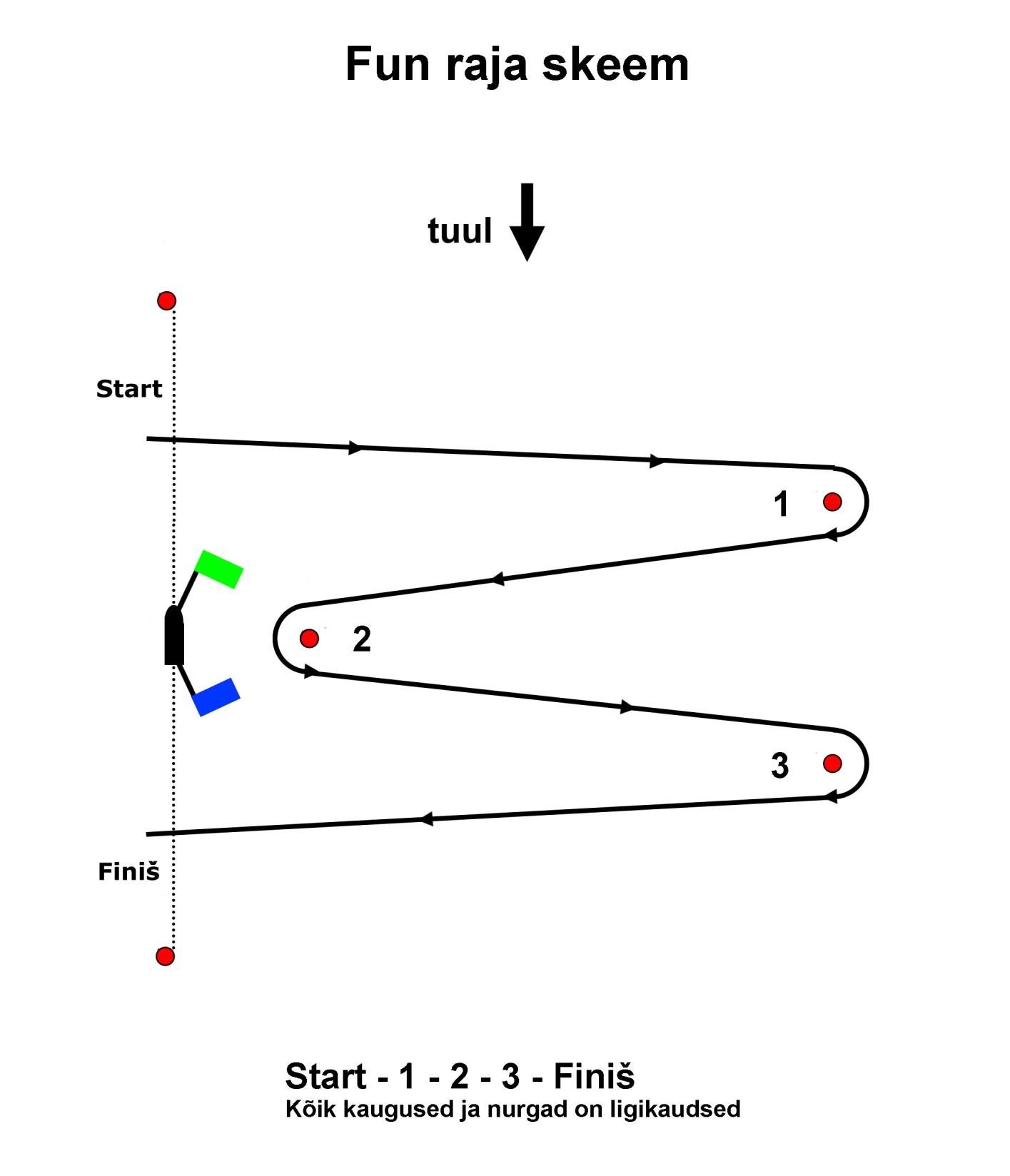 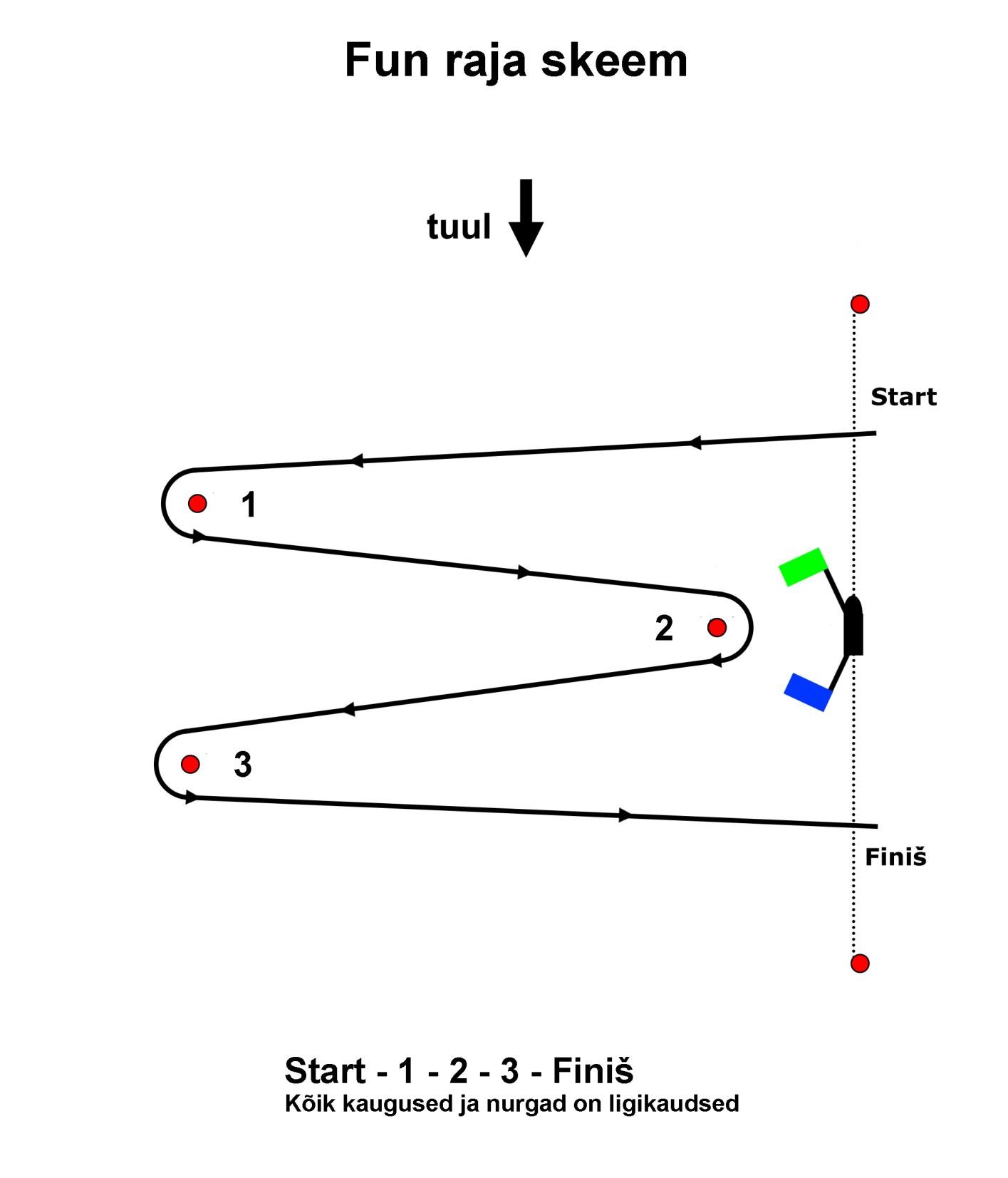 Etapp / Event Kuupäevad / Dates Asukoht / Venue Võistlusala / Racing Area Klassid / Classes Korraldav kogu / Organizing Authority Fun I etapp 9.-10. juuni 2018 Pärnu Pärnu rand Purjelaud, SUP, Lohe Annika Tuisk Ilves All classes Entry fee Late entry fee Member of EWA 25 € 35 € Non EWA member 35 € 45 € Youth (U20) 15 € 25 € Kõik klassid Osavõtutasu Hilinenud reg. osavõtutasu EPL liikmed 25 € 35 € Alaliidu mitteliikmed 35 € 45 € Noored(U20) 15 € 25 € The first day of the competiti on 10:00- 11:00 11:15 12:00 18:30 Registration Skippers meeting Warning signal for 1st race Warning signal for last race The last day of the competiti on 11:00 11:30 16:00 ASAP Skippers meeting Warning signal for 1st race Warning signal for last race Prize giving Esimene võistlusp äev 10:00- 11:00 11:15 12:00 18:30 Registreerimine Kiprite koosolek 1. sõidu hoiatussignaal Päeva viimase sõidu hoiatussignaal Viimane võistlusp äev 11:00 11:30 16:00 ASAP Kiprite koosolek 1. sõidu hoiatussignaal Viimase sõidu hoiatussignaal Auhinnatseremoonia 